Applicants for the MRes Arts and Humanities are required to submit a 750-word research proposal, which includes key research questions, corpus and methodology (or theory/ies) to be used. As far as possible within the word limit, situate your project within the existing field of study and engage with some criticism. If applicable, you should include a portfolio of practice-based work.RESEARCH PROPOSAL – PLEASE SUBMIT A 750 WORD RESEARCH PROPOSAL IN THE BOX BELOW.PLEASE PROVIDE A LINK TO A WEBSITE/DROPBOX WHERE ASSESSORS CAN ACCESS YOUR PORTFOLIO WHICH SHOULD CONTAIN PRACTICE-BASED WORK, IF APPLICABLE.Action you should now take:You must upload this completed supplementary form as part of your application via the postgraduate application portal. Please select the ‘Upload Document’ link which is located under the ‘Additional Information’ section of the application. 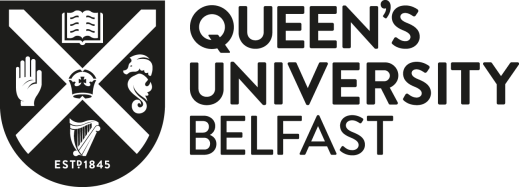 MRes Arts and HumanitiesSUPPLEMENTARY APPLICATION FORMMRes Arts and HumanitiesSUPPLEMENTARY APPLICATION FORMName:Email Address: 